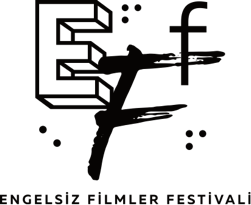 ENGELSİZ FİLMLER FESTİVALİ KISA FİLM YARIŞMASI JÜRİ ÜYELERİ BELLİ OLDU11-17 Ekim tarihleri arasında çevrim içi ve 11-13 Ekim tarihleri arasında Ankara Doğan Taşdelen Çağdaş Sanatlar Merkezi’nde dokuzuncu kez gerçekleşecek olan Engelsiz Filmler Festivali’nde, bu yıl ilk kez düzenlenen Kısa Film Yarışması kategorisinde yarışacak filmleri değerlendirecek jüri üyeleri açıklandı. Kısa film türünün gelişimine katkı sağlamak, bu alandaki üretimin ilerleyen yıllarda daha da artmasına öncülük etmek ve kısa film yönetmenlerine destek vermek amacıyla bu yıl ilk kez düzenlenen Kısa Film Yarışması’nın jürisinde akademisyen ve festival programcısı Azza Chaabouni, International Short Film Week Regensburg Artistik Direktörü Insa Wiese ve Kısa Film Yönetmenleri Derneği Kurucu Başkanı Sidar Serdar Karakaş yer alıyor. Bu yılın jüri üyeleri Kısa Film Yarışması’nda finale kalan filmleri değerlendirerek En İyi Film, En İyi Yönetmen ve En İyi Senaryo ödüllerini, festival izleyicileri ise verdikleri oylarla Seyirci Özel Ödülü’nün sahibini belirleyecekler. KISA FİLM YARIŞMASI FİNALİSTLERİ20 farklı ülkeden 66 kısa filmin başvuru yaptığı Kısa Film Yarışması’nda 8 ülkeden 13 kısa film finale kaldı. Sinema Yazarı Hasan Nadir Derin, Yönetmen Emre Yalgın ve Engelsiz Filmler Festivali Program Koordinatörü Gamze Hamamcıoğlu’ndan oluşan ön seçici kurul üyeleri tarafından belirlenen finalistler Egor Gavrilin’in ”40 Yaş Üstü Erkekler İçin Örgü Kulübü” (Knitting Club For Men Over 40), Aslak Danbolt’un ”Anne” (Mamma), Deniz Telek’in ”Anuş (Anoush), Victoria Warmerdam’ın ”Bıyık” (Mustachio), Zeynep Dilan Süren’in ”Büyük İstanbul Depresyonu” (The Great İstanbul Depression), Radik Kudoyarov’un ”Hediye” (The Gift), Vladimir Koptsev’in ”Hemşiremin Merhameti” (My Sister's Mercy) Yasemin Demirci’nin ”İklim Değişimi” (Climate Change), Marco Arruda’nın ”Magnética”, Farnoosh Abedi’nin ”Malakout”, Kayahan Kaya’nın ”Peşimdeki Polis” (The Police After Me), Sami Morhayim’in ”Susam” ve Hüseyin Aydın Gürsoy’un ”Toz Olmak” (Turning to Dust) filmleri bulunuyor. FESTİVAL BU YIL DA TAMAMEN ERİŞİLEBİLİR VE ÜCRETSİZ Puruli Kültür Sanat tarafından düzenlenen Engelsiz Filmler Festivali’nde film gösterimleri bu yıl Ankara’da Doğan Taşdelen Çağdaş Sanatlar Merkezi’nde ve çevrim içi olarak eff2021.muvi.com üzerinden gerçekleştirilecek.Her sene olduğu gibi bu sene de tüm gösterimlerini ücretsiz olarak seyircilere sunan Festival’in programında yer alan filmler11-13 Ekim tarihleri arasında Doğan Taşdelen Çağdaş Sanatlar Merkezi’nde ve 11-17 Ekim tarihleri arasında eff2021.muvi.com adresinde izlenebilecek ve çevrim içi platform üzerinden takip edilebilecek. Tüm film gösterimleri sesli betimleme ve ayrıntılı altyazı seçenekleri ile erişilebilir olarak takip edilebileceği Engelsiz Filmler Festivali hakkında ayrıntılı bilgiye www.engelsizfestival.com adresinden ulaşılabilir.9. Engelsiz Filmler Festivali’nin bugüne kadarki bültenlerine ve görsel materyallerine aşağıdaki linkten ulaşabilirsiniz. https://drive.google.com/drive/folders/1CTckxrfX5VBN0VDk1DVYUSQQ6mxrwLw3?usp=sharing instagram.com/engelsizfestival/facebook.com/engelsizfestival/twitter.com/engelsizffDetaylı Bilgi ve Görsel İçin: Berk Şenöz – 0546 266 51 44 berksenoz@zbiletisim.com